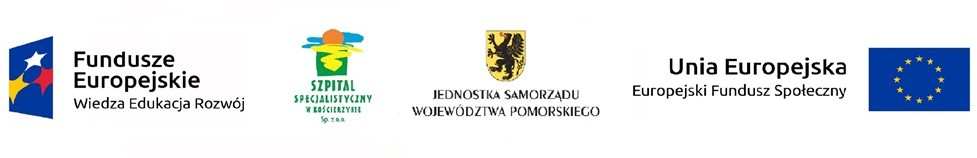 ANKIETA SATYSFAKCJI PERSONELU MEDYCZNEGO - UCZESTNIKA PROGRAMU PROFILAKTYCZNEGO(ankieta jest anonimowa)Tytuł projektu: „Wdrożenie profilaktyki chorób naczyń mózgowych”Numer umowy: POWR.05.01.00-00-0037/17-00Tytuł programu profilaktycznego: Ogólnopolski program profilaktyki chorób naczyń mózgowychBardzo dobrzeDobrzePrzeciętnieNiezadow alającoŹleJak oceniają Państwo wiedzę i kompetencje osób realizujących program?Jak oceniają Państwo dostęp do informacji o programie?Jak oceniają Państwo treść przygotowanych materiałów	informacyjno-edukacyjnych (zrozumiałość, przydatność, kompletność i jakość)?Jak oceniają Państwo wartość merytoryczną szkoleń oferowanych w ramach Programu?Jak oceniają Państwo swój stan wiedzy (poszerzenie posiadanych informacji) odnośnie profilaktyki pierwotnej i wtórnej chorób naczyniowych mózgu po zakończeniu udziału w programie?Jak oceniliby Państwo możliwość prowadzenia kolejnych ProgramówProfilaktycznych z zakresu chorób naczyń mózgowych w przyszłości?Jak Państwo oceniają poziom obsługi w ramach Programu (uprzejmość, dostępność, chęć udzielenia pomocy)?Jak Państwo całościowo oceniają Program?